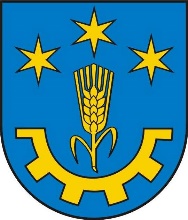 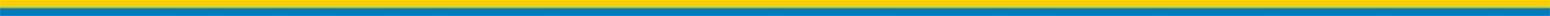 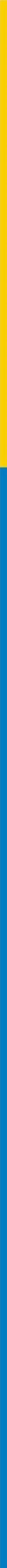 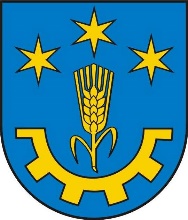 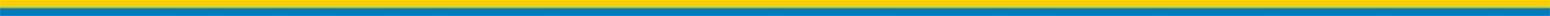 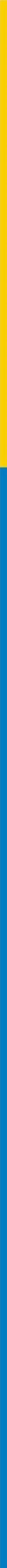     Znak: PL-I.6730.18.2024                                                   Gorzyce, dnia 24 kwietnia 2024 r.OBWIESZCZENIENa podstawie art. 10 §1 oraz z art. 49 ustawy z dnia 14 czerwca 1960 r. Kodeks Postępowania Administracyjnego  (tekst jedn. Dz.U. z 2023 r. poz. 775 z późn. zm.), art. 53 ust. 1c w zw. z  art. 54 ust. 4 ustawy z dnia  z dnia 27 marca 2003 r. o planowaniu 
i zagospodarowaniu przestrzennym (t.j. Dz. U. z 2023 r. poz. 977 z późn. zm.), z a w i a d a m i a mże projekt decyzji o ustaleniu warunków zabudowy nr sprawy PL-I.6730.18.2024 wysłano do ponownego uzgodnienia z Operatorem Systemu Przesyłowego GAZ-SYSTEM S.A. - w odniesieniu do terenów leżących w odległości nie większej niż 65 metrów od osi gazociągu wysokiego ciśnienia o średnicy mniejszej niż 500 mm lub równej 500 mm 
(art. 53 ust. 5e);dla inwestycji pod nazwą:„Budowa farmy fotowoltaicznej” na terenie inwestycji stanowiącym działki nr ewid. 718, 719, 720, 721, 722, 723, 736 w miejscowości Motycze Poduchowne w Gminie Gorzyce          na wniosek:     PCWO ENERGY PROJEKT Sp. z o.o., 00-113 Warszawa ul. E. Plater 53.Na podstawie art. 53 ust. 1c ustawy o planowaniu i zagospodarowaniu przestrzennym „W przypadku nieruchomości o nieuregulowanym stanie prawnym lub nieuzyskania danych pozwalających na ustalenie adresu właściciela lub użytkownika wieczystego nieruchomości w sposób określony w ust. 1b, zawiadomienia dokonuje się w sposób, o którym mowa w art. 49 Kodeksu postępowania administracyjnego. Przepisu art. 34 § 1 Kodeksu postępowania administracyjnego nie stosuje się” Obwieszczenie niniejsze kierowane jest do właścicieli nieruchomości sąsiadujących z planowaną inwestycją, będących nieruchomościami o nieuregulowanym stanie prawnym lub nieruchomościami dla których nie uzyskano danych pozwalających na ustalenie adresu właściciela lub użytkownika wieczystego nieruchomości	Zgodnie z art. 49 § 2 k.p.a., zawiadomienie uważa się za dokonane po upływie 14 dni od dnia, w którym nastąpiło publiczne obwieszczenie, inne publiczne ogłoszenie lub udostępnienie pisma w Biuletynie Informacji Publicznej. Wójtmgr Leszek SurdySporządziła: młodszy referent Iga Kuźmicka tel. 15 8362 075 w.12